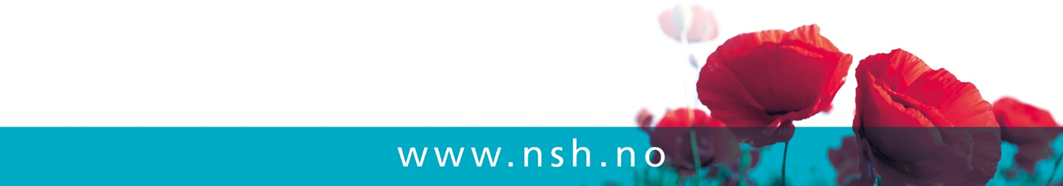 Nominasjon til NSHs helselederpris 2018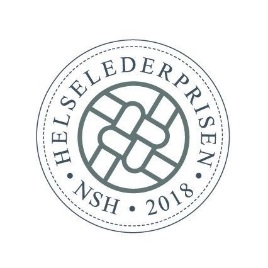 Hvem nominerer: Navn, stilling og arbeidssted, epost, mobilKontaktinformasjon på leder/lederteam/institusjon som er nominert:Arbeidsgiver:
Navn på leder:Stilling:Telefon:Mobiltelefon:E-post:Oppgi minst to referanser som må påregne å bli kontaktet: 
(Oppgi både navn, stilling, arbeidssted, epost og telefon)Grunngi hvorfor dere mener denne lederen/teamet/institusjonen skal nomineres. 